Applications for the Most Valuable Student Scholarship Now Open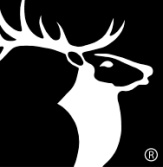 Senior year of high school brings a wide range of emotions: excitement, relief, sadness, fear. No matter how prepared one may feel for the next stage of life, a strong support system is important to help cope with these feelings. Support systems can be hard to gain—especially ones that understand the challenges of transitioning to college. With the Most Valuable Student scholarship, students receive more than financial aid; they receive an invitation to join a strong, supportive community: the #ElksFamily.“It feels like I’m part of a new family, knowing that I have the support system of other people that believe in the same things and want to make an impact,” says Bannon Price, a 2024 Most Valuable Student scholar sponsored by Texarkana, Ark., Lodge No. 399. “It’s just so empowering to have the support from the Elks National Foundation, but also to have this family.”Ranging from $1,000 to $7,500 per year, Most Valuable Student scholarships are open to high school seniors that will be pursuing a four-year degree, on a full-time basis, in a United States college or university. 500 of these four-year scholarships will be awarded to the highest-rated applicants in the 2025 competition. No connection to the Elks is needed to apply, but once someone is an Elks scholar, they are part of the #ElksFamily for life.“I knew almost nothing about the ENF before receiving this scholarship,” says Caden Lucas, a 2023 Most Valuable Student scholar sponsored by Madisonville, Ky., Lodge No. 738, “but now I realize I have so many new blessings to count thanks to my #ElksFamily!” As they enter the next stages of their life, the class of 2025 MVS scholars will feel a wide range of emotions; with their new #ElksFamily, they will never feel alone. Applications for the 2025 Most Valuable Student scholarship opened on August 1! If you know any high school seniors, encourage them to apply.For 2024-25, the Elks National Foundation allocated nearly $2.9 million to fund the Most Valuable Student scholarship program, which includes 500 four-year scholarships ranging from $4,000 to $30,000. For more information about the Most Valuable Student scholarship program, including eligibility and deadlines, visit elks.org/scholars.